LAPORAN PERJALANAN DINAS PROGRAM MAGANG MAHASISWA PRODI S1 PERBANKAN SYARIAHFAKULTAS EKONOMI DAN BISNIS ISLAM (FEBI) – IAIN BUKITTINGGITAHUN 2018Bukittinggi,  ……………………….2018Mengetahui,Ketua Panitia Magang						Yang Melakukan PerjalananSandra Dewi, SE., MM						Era Sonita, SE., M.SiNIP. 197307172014112002						NIP. 197110252003122002Lampiran: Dokumentasi Perjalanan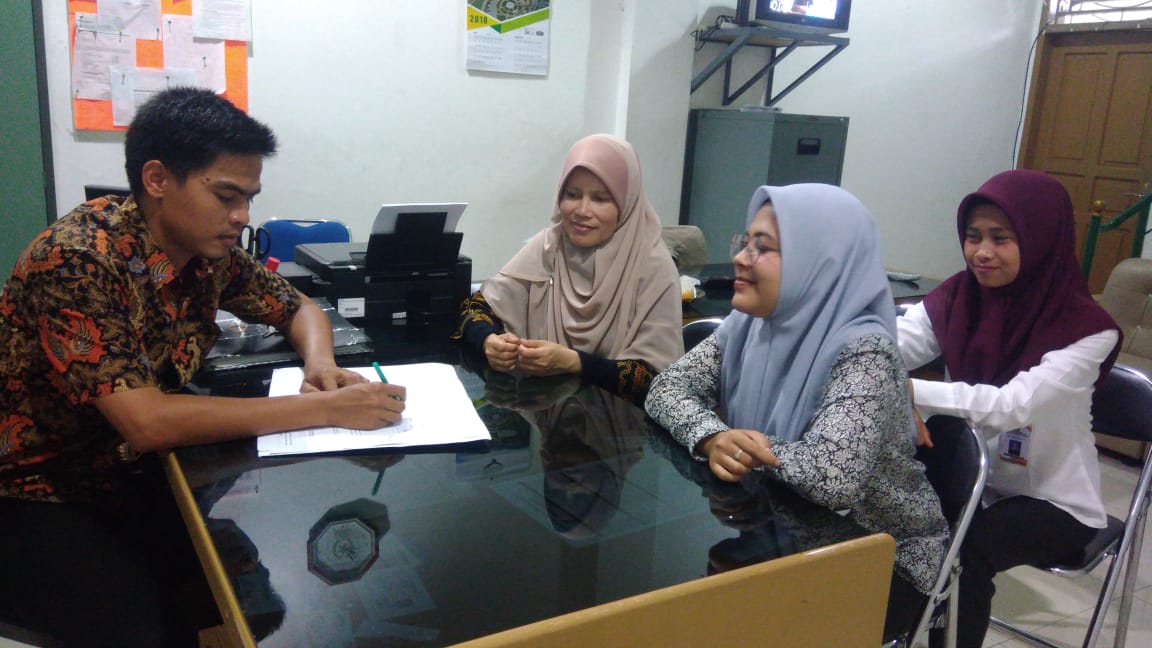 Pertemuan Dosen Pamong Bersama Praktisi Pembimbing dan Mahasiswa Magang di PT. BPRS Barakah Nawaitul Ikhlas SolokDasar Pelaksanaan Kegiatan:SK Rektor No: 90.1/In.26/KP.00.3/07/2018 Tanggal 23 Juli 2018 Perihal Panitia, narasumber, Dosen Pembimbing, Praktisi Pembina dan praktisi Pembimbing Praktek di     Bank Syariah Prodi S1 Perbankan Syariah,        Fakultas Ekonomi dan Bisnis Islam IAIN        BukittinggiDasar Pelaksanaan KegiatanSurat Dekan No: 1903/In.26.3/PP.06/07/2018 Tanggal 26 Juli 2018 Perihal Surat Permohonan Kesediaan menjadi Dosen Pamong MagangTujuan Perjalanan:Kota Solok dan Kota SawahluntoWaktu Perjalanan:Kamis, 30 Agustus 2018Jenis Kendaraan:Kendaraan UmumTujuan Perjalanan:Menjemput mahasiswa magang Gelombang I, Program Studi S1 Perbankan Syariah, fakultas Ekonomi dan Bisnis Islam (FEBI), IAIN BukittinggiLembaga yang Dikunjungi:PT. BPRS Barakah Nawaitul Ikhlas SolokBank Nagari Cabang Syariah SolokPT. BPRS Gajah Tongga Koto Piliang SilungkangHasil Kegiatan:Bertemu dengan Pimpinan PT. BPRS Barakah Nawaitul Ikhlas Solok membahas masalah dan evaluasi mahasiswa selama magang Bertemu dengan Pimpinan Bank Nagari Cabang Syariah Solok membahas masalah dan evaluasi mahasiswa selama MagangBertemu dengan Pimpinan PT. BPRS Gajah Tongga Koto Piliang Silungkang membahas masalah dan evaluasi mahasiswa selama MagangDokumentasi:(Terlampir)